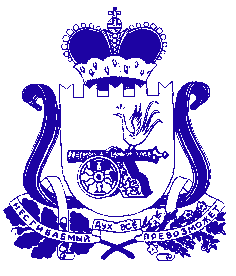 АДМИНИСТРАЦИЯ СМОЛЕНСКОЙ ОБЛАСТИП О С Т А Н О В Л Е Н И Еот  11.04.2023 № 168Администрация Смоленской области п о с т а н о в л я е т:1. Установить дополнительную меру социальной поддержки членов семей погибших (умерших) граждан Российской Федерации, пребывавших в период проведения специальной военной операции в добровольческих формированиях, содействовавших выполнению задач, возложенных на Вооруженные Силы Российской Федерации (далее также – дополнительная мера социальной поддержки), в виде единовременной денежной выплаты.2. Установить, что финансирование расходов, связанных с предоставлением дополнительной меры социальной поддержки, является расходным обязательством Смоленской области.3. Утвердить прилагаемый Порядок предоставления дополнительной меры социальной поддержки членов семей погибших (умерших) граждан Российской Федерации, пребывавших в период проведения специальной военной операции в добровольческих формированиях, содействовавших выполнению задач, возложенных на Вооруженные Силы Российской Федерации.4. Департаменту бюджета и финансов Смоленской области (И.А. Савина) обеспечить выделение из областного бюджета денежных средств на финансирование предоставления дополнительной меры социальной поддержки.Временно исполняющий обязанностиГубернатора Смоленской области                                                                 В.Н. АнохинУТВЕРЖДЕНпостановлением Администрации Смоленской области от 11.04.2023 № 168 ПОРЯДОКпредоставления дополнительной меры социальной поддержки членов семей погибших (умерших) граждан Российской Федерации, пребывавших в период проведения специальной военной операции в добровольческих формированиях, содействовавших выполнению задач, возложенных на Вооруженные Силы Российской Федерации 1. Настоящий Порядок определяет правила предоставления дополнительной меры социальной поддержки членов семей погибших (умерших) граждан Российской Федерации, пребывавших в период проведения специальной военной операции в добровольческих формированиях, содействовавших выполнению задач, возложенных на Вооруженные Силы Российской Федерации, в виде единовременной денежной выплаты.2. Право на единовременную денежную выплату имеют члены семей граждан Российской Федерации, погибших (умерших) в ходе проведения специальной военной операции на территориях Украины, Донецкой Народной Республики, Луганской Народной Республики, Херсонской и Запорожской областей, пребывавших в период проведения указанной специальной военной операции в добровольческих формированиях, содействовавших выполнению задач, возложенных на Вооруженные Силы Российской Федерации, и включенных в именной список Федерального казенного учреждения «Военный комиссариат Смоленской области» изъявивших желание добровольно принять участие в специальной военной операции (далее соответственно - погибшие (умершие) граждане, пребывавшие в добровольческих формированиях; именной список Военного комиссариата; Военный комиссариат).3. В рамках настоящего Порядка к членам семей погибших (умерших) граждан, пребывавших в добровольческих формированиях, относятся: 1) супруга (супруг), состоявшая (состоявший) на день гибели (смерти) погибшего (умершего) гражданина, пребывавшего в добровольческом формировании, в зарегистрированном браке с ним (с ней);2) дети в возрасте до 18 лет;3) дети в возрасте до 23 лет, обучающиеся в организациях, осуществляющих образовательную деятельность, по очной форме обучения;4) дети старше 18 лет, ставшие инвалидами до достижения ими возраста 18 лет;5) родители погибших (умерших) граждан, пребывавших в добровольческих формированиях.Состав семьи погибшего (умершего) гражданина, пребывавшего в добровольческом формировании, определяется на дату его гибели (смерти).4. Единовременная денежная выплата предоставляется в размере 1 млн. рублей в равных долях членам семей погибших (умерших) граждан, пребывавших в добровольческих формированиях, за каждого погибшего (умершего) гражданина, пребывавшего в добровольческом формировании.5. Для получения единовременной денежной выплаты члены семьи погибшего (умершего) гражданина, пребывавшего в добровольческом формировании              (далее – получатели), или их представители обращаются в сектор социальных выплат, приема и обработки информации смоленского областного государственного казенного учреждения «Центр социальных выплат, приема и обработки информации» (далее также – сектор Учреждения) по месту жительства (месту пребывания) погибшего (умершего) гражданина, пребывавшего в добровольческом формировании, на территории Смоленской области с заявлением о предоставлении единовременной денежной выплаты (далее также – заявление) по форме согласно приложению к настоящему Порядку.В случае отсутствия у погибшего (умершего) гражданина, пребывавшего в добровольческом формировании, регистрации по месту жительства (месту пребывания) на территории Смоленской области заявление подается в сектор Учреждения по месту нахождения Военного комиссариата.  Заявление подается от каждого члена семьи. Несовершеннолетние дети погибшего (умершего) гражданина, пребывавшего в добровольческом формировании, включаются в заявление законного представителя (родителя, усыновителя, опекуна, попечителя), а при его отсутствии - в заявление должностного лица органа опеки и попечительства.6. Получатель или его представитель одновременно с заявлением представляет:1) документы, удостоверяющие личность получателя;2)  выписку из именного списка Военного комиссариата;3) выписку из приказа командира воинской части о зачислении погибшего (умершего) гражданина, пребывавшего в добровольческом формировании, в добровольческое формирование либо иной документ (сведения, содержащиеся в нем) из воинской части о зачислении погибшего (умершего) гражданина, пребывавшего в добровольческом формировании, в добровольческое формирование, полученные через Военный комиссариат;4) выписку из приказа командира воинской части об исключении погибшего (умершего) гражданина, пребывавшего в добровольческом формировании, из добровольческого формирования либо иной документ (сведения, содержащиеся в нем) из воинской части об исключении погибшего (умершего) гражданина, пребывавшего в добровольческом формировании, из добровольческого формирования, полученные через Военный комиссариат;5) свидетельство о рождении погибшего (умершего) гражданина, пребывавшего в добровольческом формировании, и его нотариально удостоверенный перевод на русский язык в случае, когда регистрация рождения погибшего (умершего) гражданина, пребывавшего в добровольческом формировании, произведена компетентным органом иностранного государства;6) свидетельство о смерти и его нотариально удостоверенный перевод на русский язык в случае, когда регистрация смерти погибшего (умершего) гражданина, пребывавшего в добровольческом формировании, произведена компетентным органом иностранного государства;7) свидетельство о заключении брака и его нотариально удостоверенный перевод на русский язык в случае, когда регистрация заключения брака произведена компетентным органом иностранного государства;8)  свидетельство о рождении ребенка и его нотариально удостоверенный перевод на русский язык в случае, когда регистрация рождения ребенка произведена компетентным органом иностранного государства;9) свидетельство об усыновлении (при наличии);10) документы, подтверждающие факт обучения в организации, осуществляющей образовательную деятельность, по очной форме (для детей в возрасте до 23 лет, обучающихся в организациях, осуществляющих образовательную деятельность, по очной форме обучения), и их нотариально удостоверенный перевод на русский язык в случае, если они выданы на территории иностранного государства;11) документы, удостоверяющие личность и полномочия представителя получателя (если заявление и документы представляются представителем получателя);12) документ, подтверждающий реквизиты счета, открытого на имя получателя в банке или иной кредитной организации.7. Сектор Учреждения в срок, не превышающий 3 рабочих дней со дня представления получателем или его представителем заявления, направляет в органы, предоставляющие государственные услуги, органы, предоставляющие муниципальные услуги, иные государственные органы, органы местного самоуправления либо подведомственные государственным органам или органам местного самоуправления организации, участвующие в предоставлении государственных или муниципальных услуг, в распоряжении которых находятся документы (сведения, содержащиеся в них) в соответствии с федеральными нормативными правовыми актами, областными нормативными правовыми актами (далее - органы, организации), межведомственные запросы о представлении:1) документа (сведений) о смерти погибшего (умершего) гражданина, пребывавшего в добровольческом формировании;2) документа, подтверждающего то, что члены семьи погибшего (умершего) гражданина, пребывавшего в добровольческом формировании, не получали аналогичную дополнительную меру социальной поддержки в виде единовременной денежной выплаты, осуществляемой за счет средств бюджетов субъектов Российской Федерации в месте регистрации по месту жительства (месту пребывания) погибшего (умершего) гражданина, пребывавшего в добровольческом формировании (в случае отсутствия у погибшего (умершего) гражданина, пребывавшего в добровольческом формировании, регистрации по месту жительства (месту пребывания) на территории Смоленской области);3) документа (сведений) о рождении погибшего (умершего) гражданина, пребывавшего в добровольческом формировании;4) документа (сведений) о заключении (расторжении) брака;5) документа (сведений) о рождении ребенка (детей);6) документов, подтверждающих факт обучения в организации, осуществляющей образовательную деятельность, по очной форме (для детей в возрасте до 23 лет, обучающихся в организациях, осуществляющих образовательную деятельность, по очной форме обучения);7) справки, подтверждающей факт установления инвалидности, выданной федеральным государственным учреждением медико-социальной экспертизы (для детей старше 18 лет, ставших инвалидами до достижения ими возраста 18 лет).8. Получатель вправе представить по собственной инициативе документы, указанные в пункте 7 настоящего Порядка.9. Документы, указанные в пунктах 6 и 8 настоящего Порядка, представляются в подлинниках с одновременным представлением их копий. Сотрудник сектора Учреждения сверяет представленные подлинники документов с их копиями, заверяет копии документов, после чего подлинники документов возвращаются получателю или его представителю.10. Межведомственный запрос направляется сектором Учреждения в форме электронного документа с использованием единой системы межведомственного электронного взаимодействия и подключаемых к ней региональных систем межведомственного электронного взаимодействия, а при отсутствии доступа к этой системе - на бумажном носителе с соблюдением требований федерального законодательства в области персональных данных.Срок подготовки и направления ответа на межведомственный запрос не должен превышать 5 рабочих дней со дня поступления межведомственного запроса в орган, организацию.11. Сектор Учреждения не позднее 1 рабочего дня, следующего за днем поступления всех ответов на межведомственные запросы, указанные в пункте 7 настоящего Порядка, направляет заявление и копии документов, указанных в пунктах 6 и 7 (при наличии) настоящего Порядка, а также ответы на межведомственные запросы в отдел (сектор) социальной защиты населения Департамента Смоленской области по социальному развитию (далее - отдел (сектор) социальной защиты) по месту жительства (месту пребывания) погибшего (умершего) гражданина, пребывавшего в добровольческом формировании, на территории Смоленской области, а в случае отсутствия у погибшего (умершего) гражданина, пребывавшего в добровольческом формировании, регистрации по месту жительства (месту пребывания) на территории Смоленской области - в отдел (сектор) социальной защиты по месту нахождения Военного комиссариата.12. Решение о предоставлении единовременной денежной выплаты либо об отказе в ее предоставлении принимается отделом (сектором) социальной защиты в течение 5 рабочих дней со дня получения от сектора Учреждения заявления, документов, указанных в пунктах 6 и 7 (при наличии) настоящего Порядка, либо ответов на соответствующие межведомственные запросы. 13. Основаниями для отказа в предоставлении единовременной денежной выплаты являются:- отсутствие у получателя права на единовременную денежную выплату;- непредставление или представление не в полном объеме документов, указанных в пункте 6 настоящего Порядка;- выявление в заявлении и (или) в представленных документах недостоверных сведений. Проверка достоверности сведений, содержащихся в представленных документах, осуществляется путем их сопоставления с информацией, полученной от компетентных органов или организаций, выдавших документ (документы), а также полученной иными способами, разрешенными федеральным законодательством;- получение членами семьи погибшего (умершего) гражданина, пребывавшего в добровольческом формировании, аналогичной дополнительной меры социальной поддержки в виде единовременной денежной выплаты, осуществляемой за счет средств бюджетов субъектов Российской Федерации.В случае отказа в предоставлении единовременной денежной выплаты по основаниям, указанным в абзацах третьем и четвертом настоящего пункта, получатель или его представитель вправе повторно обратиться за назначением единовременной денежной выплаты после устранения оснований, послуживших причиной отказа.14. Уведомление об отказе в предоставлении единовременной денежной выплаты направляется отделом (сектором) социальной защиты соответственно получателю или его представителю в течение одного рабочего дня со дня принятия соответствующего решения.15. Единовременная денежная выплата предоставляется в течение 10 рабочих дней со дня принятия решения о предоставлении единовременной денежной выплаты путем перечисления денежных средств на указанный в заявлении счет, открытый на имя получателя в банке или иной кредитной организации.16. Получение единовременной денежной выплаты не учитывается при определении права на получение иных выплат и при предоставлении мер социальной поддержки, предусмотренных федеральным и областным законодательством.17. Единовременная денежная выплата предоставляется до 31 декабря 2023 года включительно.ЗАЯВЛЕНИЕо предоставлении единовременной денежной выплатыГр._____________________________________________________________________,(фамилия, имя, отчество получателя)адрес регистрации по месту жительства получателя:____________________________                                                                                                                                             	   ,           адрес фактического проживания получателя:__________________________________________________________________________________________________________,телефон получателя:______________________________________________________.Паспорт (иной документ, удостоверяющий личность):Степень родства с погибшим (умершим) гражданином, пребывавшем в добровольческом формировании,__________________________________________.                                                                     (супруг, супруга, дети, родители)Данные о погибшем (умершем) гражданине, пребывавшем в добровольческом формировании: ,(фамилия, имя, отчество, дата рождения, сведения о месте регистрации по месту жительства (месту пребывания).Данные о представителе получателя (в случае подачи заявления представителем получателя):,(фамилия, имя, отчество).(сведения о месте жительства)Паспорт (иной документ, удостоверяющий личность): (наименование документа, подтверждающего полномочия представителя получателя, дата, номер, серия (при наличии) и кем выдан)Прошу назначить ____________________________________________________                                                           (фамилия, имя, отчество получателя)единовременную денежную выплату и перечислить ее на счет №______________________________________________________________________, открытый в ______________________________________________________________(наименование кредитной организации)________________________________________________________________________на имя __________________________________________________________________.Несовершеннолетние дети погибшего (умершего) гражданина, пребывавшего в добровольческом формировании (при наличии):________________________________________________________________________(фамилия, имя, отчество, дата рождения)________________________________________________________________________________________________________________________________________________.Даю свое согласие, а также согласие представляемого мною лица (в случае подачи заявления представителем получателя) на обработку (сбор, систематизацию, накопление, хранение, уточнение, использование и передачу) персональных данных в соответствии с Федеральным законом «О персональных данных». Ознакомлен(а) 
с тем, что могу отказаться от обработки персональных данных, подав соответствующее заявление в сектор социальных выплат, приема и обработки информации смоленского областного государственного казенного учреждения «Центр социальных выплат, приема и обработки информации».« ______» ___________20___г.	_______________________________	 (подпись получателя (представителя  получателя)Заявление и документы гр. _________________________________________________                                                                    (фамилия, имя, отчество получателя (представителя получателя)______________________________________________________________________________________________________приняты ________ и зарегистрированы № _____ _______________________________                             (дата)                                         (подпись, фамилия, имя, отчество специалиста, принявшего документы)-------------------------------------------------------------------------------------------------------------(линия отреза)Расписка-уведомлениеЗаявление и документы гр. _________________________________________________                                                                                 (фамилия, имя, отчество получателя (представителя получателя)______________________________________________________________________________________________________приняты ________ и зарегистрированы № _____ _______________________________                             (дата)                                                                                (подпись, фамилия, имя, отчество специалиста,                                                                                                                                              принявшего документы)О дополнительной мере социальной поддержки членов семей погибших (умерших) граждан Российской Федерации, пребывавших в период проведения специальной военной операции в добровольческих формированиях, содействовавших выполнению задач, возложенных на Вооруженные Силы Российской ФедерацииСерияДата выдачиНомерКем выданСерияДата выдачиНомерКем выдан